1091 Visit for Women Empowerment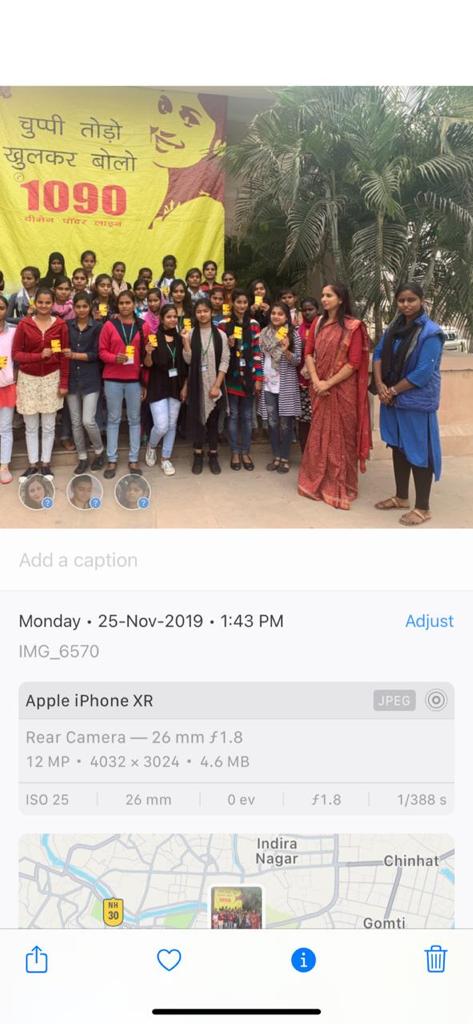 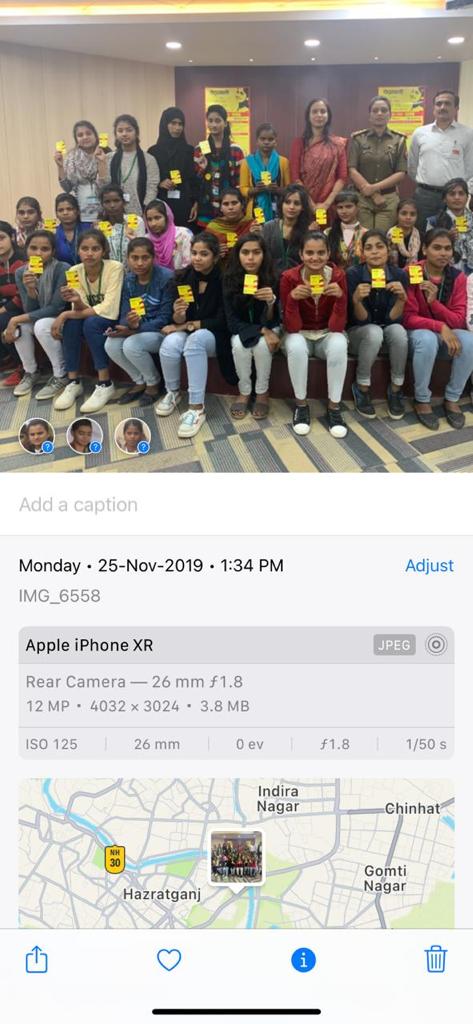 